GOSFORD PARK PRIMARY -  YEAR 3Learning Project  – ViewpointsGOSFORD PARK PRIMARY -  YEAR 3Learning Project  – ViewpointsHello 3C and 3M  - It’s been a lovely sunny week. We hope that you have done some nice things in the garden if you have one, but stayed at home.  We miss seeing you so much.  Here are some learning opportunities and online links for you for this week.  They are only suggestions.  Take some time for having some mindful minutes this week.  Remember if you want to show us your learning you can put it on Twitter.  We are checking this daily.  Stay safe and stay home from Miss Charlton and Mr MacKintosh.Hello 3C and 3M  - It’s been a lovely sunny week. We hope that you have done some nice things in the garden if you have one, but stayed at home.  We miss seeing you so much.  Here are some learning opportunities and online links for you for this week.  They are only suggestions.  Take some time for having some mindful minutes this week.  Remember if you want to show us your learning you can put it on Twitter.  We are checking this daily.  Stay safe and stay home from Miss Charlton and Mr MacKintosh.Weekly Maths Tasks (Aim to do 1 per day) Weekly Reading Tasks (Aim to do 1 per day)Working on your Times tables recall – use your Emoji maths card to remember which stage you are currently on.  Complete Education City maths homework set (login is in your reading diary.Play on Hit the Button -  focus on number bonds, halves, doubles and times tables. Adding totals of the weekly shopping list or some work around money. This game could support work on adding money. Practise telling the time. This could be done through this game (scroll down to access the game). Read to the quarter hour and the nearest 5 minutes. Look at digital clocks too and relate them to analogue clocks  Get a piece of paper and ask your child to show everything they know about Multiplication. This could be pictures, diagrams, explanations, methods etc. They can be as creative as they want to be.Practise counting forwards and backwards from any given number in 100s.Continue with your work on Fractions using white rose maths.  Please complete WEEK 1.White Rose Home Learning You could share a story together. This could be a chapter book where you read and discuss a chapter a day. Listen to your child read and let them discuss what they have read. Encourage them to read with expression and intonation.Watch Newsround and discuss what is happening in the wider world. Get your child to read a book on Oxford Owl, discuss what your child enjoyed about the book. Explore new vocabulary you find when reading. What are the origins of this word? Can it be changed? Can you find any synonyms or antonyms for your new word? With your child, look in comics, magazines, newspapers and books for new vocabulary they are unfamiliar with.They could use a highlighter to highlight in magazines and newspapers.If you can print please access our reading comprehension booklets.  If you are unable to print, you could read it from a screen and answer the questions on paper. Use the link for Audible where you can listen to a story being read to you.  It’s free. Audible childrens booksWeekly Spelling Tasks (Aim to do 1 per day)Weekly Writing Tasks (Aim to do 1 per day)Practise the Year 3/4 Common Exception words.Practise your spelling on Education CityChoose 5 Common Exception words and practise spelling them using a word pyramid  e.g                      s                     sp                    spe                    spel                    spellThis weeks’ spelling rule:  y is changed to an i when adding the suffixes ed, ing, er, est, es, ness.  Don’t change the y if the words end in ay, oy, ey, uy.  The exception to the rule is dayFunny / funniest, sunny/sunnier, pony/ponies, curry/curries, story/stories, carry/carryingMake sure that you discuss the meaning of these words.Write a letter to a family member telling them all about how their day has been.Write a list poem about all the things they like. Which adjectives and adverbs could they include too?E.g I like eating juicy, sweet strawberries. If they were to become a superhero what would their superpower be? Write a character description of them as a superhero. Explain how they save the day.Retell a traditional tale from another character’s point of view. E.g Tell the three little pigs from the wolf’s perspective. Design an information leaflet that highlights how children can keep safe.Take part in a writing master class.Learning Project - to be done throughout the weekLearning Project - to be done throughout the weekThe project this week aims to provide opportunities for your child to learn more about different viewpoints. Learning may focus on physical viewpoints in terms of what you can see outside of the window at home, what others can see looking into your home and then progress onto personal viewpoints and of others.Let’s Wonder: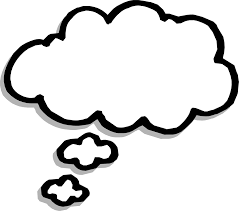              Draw a picture of themself and label their drawing with the qualities they have.             How do others see them differently? Ask people at home to add to their qualities.              How are they different to other children in different parts of the world?  What makes them                                similar to other children around the world?Let’s Create:                                                                                                      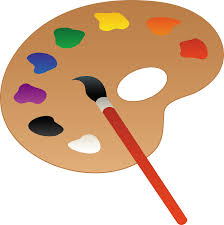 Complete an observational drawing of what they see outside a window in their house. Then get out into the garden and find natural forms such as stones, leaves, flowers and animals. Complete sketches, showing an awareness of different viewpoints of the same object. Remember to concentrate on tone and shading.  You could make a paper or card from a cereal box 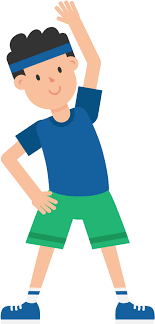 Be Active:Move around their home and garden taking photographs from different viewpoints. Which photos do they like? Do the people they live with like the same photos as them? Why? Why not? Recommendation at least 2 hours of exercise a week.  Time to Talk: 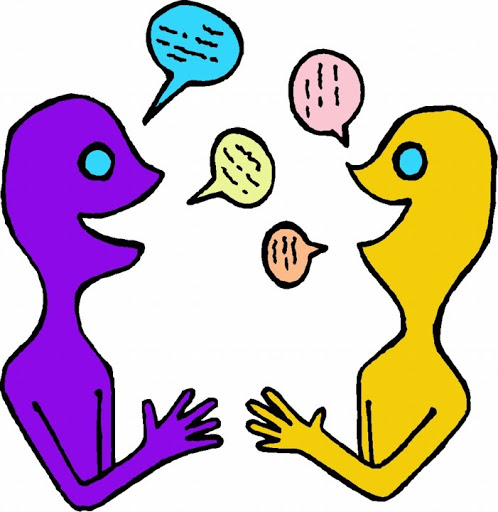 Talk about keeping safe, discuss different ways to keep safe. Basic hygiene rules, road safety, internet safety, water safety, being safe around the home, stranger danger. How do different people view this? Understanding Others and Appreciating Differences: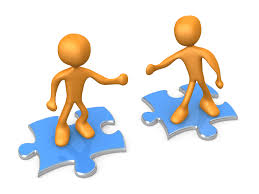 Listen to different pieces of music from around the world, which styles of music do they prefer and why? Music Maybe they could learn a song by heart and perform it.Reflect: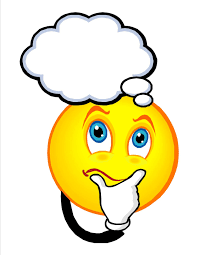 Design their own ideal world. Would their world contain the same things as other     people? Which things are most important to them? What are they going to include?The project this week aims to provide opportunities for your child to learn more about different viewpoints. Learning may focus on physical viewpoints in terms of what you can see outside of the window at home, what others can see looking into your home and then progress onto personal viewpoints and of others.Let’s Wonder:             Draw a picture of themself and label their drawing with the qualities they have.             How do others see them differently? Ask people at home to add to their qualities.              How are they different to other children in different parts of the world?  What makes them                                similar to other children around the world?Let’s Create:                                                                                                      Complete an observational drawing of what they see outside a window in their house. Then get out into the garden and find natural forms such as stones, leaves, flowers and animals. Complete sketches, showing an awareness of different viewpoints of the same object. Remember to concentrate on tone and shading.  You could make a paper or card from a cereal box Be Active:Move around their home and garden taking photographs from different viewpoints. Which photos do they like? Do the people they live with like the same photos as them? Why? Why not? Recommendation at least 2 hours of exercise a week.  Time to Talk: Talk about keeping safe, discuss different ways to keep safe. Basic hygiene rules, road safety, internet safety, water safety, being safe around the home, stranger danger. How do different people view this? Understanding Others and Appreciating Differences:Listen to different pieces of music from around the world, which styles of music do they prefer and why? Music Maybe they could learn a song by heart and perform it.Reflect:Design their own ideal world. Would their world contain the same things as other     people? Which things are most important to them? What are they going to include?Additional learning resources parents may wish to engage withAdditional learning resources parents may wish to engage withClassroom Secrets Learning Packs - These packs are split into different year groups and include activities linked to reading, writing, maths and practical ideas you can do around the home. Twinkl - to access these resources click on the link and sign up using your own email address and creating your own password. Use the offer code UKTWINKLHELPS. Headteacherchat - This is a blog that has links to various learning platforms. Lots of these are free to access. White Rose -White Rose home learning year 3Classroom Secrets Learning Packs - These packs are split into different year groups and include activities linked to reading, writing, maths and practical ideas you can do around the home. Twinkl - to access these resources click on the link and sign up using your own email address and creating your own password. Use the offer code UKTWINKLHELPS. Headteacherchat - This is a blog that has links to various learning platforms. Lots of these are free to access. White Rose -White Rose home learning year 3